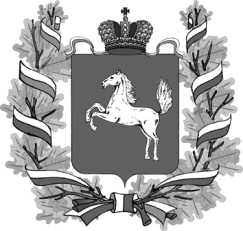 ДЕПАРТАМЕНТ ПРИРОДНЫХ РЕСУРСОВ И ОХРАНЫ ОКРУЖАЮЩЕЙ СРЕДЫ Томской областиДЕПАРТАМЕНТ ОБЩЕГО ОБРАЗОВАНИЯ ТОМСКОЙ ОБЛАСТИдепартамент по культуре и туризму томской области департамент  профессионального ОБРАЗОВАНИЯ Томской областиРАСПОРЯЖЕНИЕ20.07.2015                                                                                                                    263______г. ТомскО подготовке и проведении Всероссийской научно-практическойконференции «Непрерывное экологическое образование:проблемы, опыт, перспективы»1.  В рамках реализации «Стратегии развития непрерывного экологического образования и просвещения населения Томской области на 2011-2020 гг.», Межведомственного плана основных мероприятий по экологическому образованию и просвещению населения на 2015 год и в соответствии с решением Координационного совета по непрерывному экологическому образованию от 10.12.2014 г. провести 2-3 ноября 2015 года Всероссийскую научно-практическую конференцию «Непрерывное экологическое образование: проблемы, опыт, перспективы» (далее – Конференция).2. Утвердить Положение о Конференции согласно приложению 1. 3. Утвердить состав организационного комитета Конференции согласно приложению 2.3. ОГБУ «Региональный центр развития образования» (Лыжина Н.П.), ОГБОУ ДПО «Томский областной институт повышения квалификации и переподготовки работников образования» (Замятина О.М.), ОГБОУ ДОД «Областной центр дополнительного образования детей» (Курасова Н.Н.), ОГБУ «Облкомприрода» (Лунева Ю.В.), ОГБОУ ДО «Учебно-методический центр дополнительного профессионального образования» (Дюндик Е.Н.), ОГАУК «Томская областная детско-юношеская библиотека» (Разумнова В.П.) обеспечить организационное, информационное, научно-методическое, аналитическое сопровождение Конференции.4. Контроль за исполнением настоящего распоряжения оставляем за собой.Лыжина Надежда Петровна (3822)  51 61 25Лунева 3822) 90 38 40Дюндик  (3822)  56 09 37Разумнова Валентина Петровна (3822) 26 56 68Приложение 1 к РаспоряжениюПоложение о Всероссийской научно-практической конференции «Непрерывное экологическое образование: проблемы, опыт, перспективы»1. Общие положенияНастоящее Положение определяет цели, задачи, порядок, сроки, условия участия и подведения итогов Всероссийской научно-практической конференции «Непрерывное экологическое образование: проблемы, опыт, перспективы» (далее – Конференция).Конференция проводится в рамках реализации на территории Томской области «Стратегии развития непрерывного экологического образования и просвещения населения Томской области на 2011-.г.», программы «Непрерывное экологическое образование и просвещение населения Томской области на 2011-.г.», в соответствии с планом регионального проекта «Развитие непрерывного экологического образования в Томской области», реализуемого ОГБУ «Региональный центр развития образования». Учредителями и организаторами Конференции являются: Департамент общего образования Томской области, Департамент природных ресурсов и охраны окружающей среды Томской области, Департамент по культуре и туризму Томской области, Департамент профессионального образования Томской области.Конференция проводится при поддержке Департамента по высшему профессиональному образованию Администрации Томской области, Департамента образования администрации г. Томска, Национального исследовательского Томского государственного университета, ОГБУ «Региональный центр развития образования», ОГБУ «Облкомприрода», ОГБОУ ДПО «Томский областной институт повышения квалификации и переподготовки работников образования», ОГБОУ ДОД «Областной центр дополнительного образования детей», ОГБОУ ДО «Учебно-методический центр дополнительного профессионального образования», ОГАУК «Томская областная детско-юношеская библиотека»;  МАУ «Информационно-методический центр» г. Томска, МАОУ ДОД «Дворец творчества детей и молодежи г. Томска», Общероссийской общественной организации «Центр экологической политики и культуры», ТРОО «Центр экологической политики и информации».Для организации и проведения Конференции создается организационный комитет (далее – оргкомитет), персональный состав которого утверждается распоряжением Департамента общего образования Томской области, Департамента природных ресурсов и охраны окружающей среды Томской области, Департамента по культуре и туризму Томской области, Департамента профессионального образования Томской области.Оргкомитет осуществляет информационное и организационное сопровождение Конференции, осуществляет прием материалов для публикации в сборнике.2. Цели и задачи Конференции2.1.	Цель Конференции – совершенствование системы непрерывного экологического образования и просвещения для формирования экологической культуры населения.2.2.	Задачи: Внедрение инновационных технологий в области экологического образования и воспитания.Развитие межрегионального сотрудничества и сетевого взаимодействия в развитии экологического образования и воспитания.Совершенствование механизмов взаимодействия в системе «детский сад  - университет» по направлению экологического образования и воспитания.Повышение значения общественных экологических организаций, учреждений культуры, особо охраняемых природных территорий, средств массовой информации в формировании экологической культуры.Формирование образовательной среды в профессиональном становлении специалиста-эколога.Совершенствование системы научно-методического сопровождения непрерывного экологического образования и просвещения населения.3. Участники КонференцииПредставители органов исполнительной и законодательной власти, заинтересованные в развитии экологического образования и воспитания. Специалисты органов управления образованием, курирующие вопросы экологического образования и воспитания.Руководящие и педагогические работники общеобразовательных организаций. Руководящие и педагогические работники образовательных организаций, реализующих программы  дошкольного образования.Педагогические работники организаций дополнительного образования.Преподаватели организаций профессионального образования, лицеев, колледжей, вузов.Руководители методических объединений.Представители учреждений культуры.Представители общественных организаций.Работники отделов экологического просвещения особо охраняемых природных территорий.Представители средств массовой информации.4. Содержательные направления Конференции          Конференция проводится по следующим секциям:«Экологическое образование и воспитание в учреждениях дошкольного образования». Руководитель секции  Ирина Васильевна, старший методист отдела развития образовательных систем ОГБУ «РЦРО» (kiva@education.tomsk.ru, телефон 8(3822)515-912). «Экологическое образование и воспитание в общеобразовательных организациях Томской области (основная и старшая школа)». Руководитель секции - Клименко , старший методист отдела развития образовательных систем ОГБУ «РЦРО» (klimenko@education.tomsk.ru, телефон 8(3822)515-912). «Экологическое образование и воспитание начальной школе». Руководитель секции -  Минчинская  преподаватель кафедры естественно-математического образования  ОГБОУ ДПО «ТОИПКРО» (minch@sibmail.com ,  телефон 8(3822)42-07-09).    «Экологическое образование в профессиональных образовательных организациях». Руководитель секции - Танцева Лариса Борисовна, методист ОГБОУ ДО «Учебно-методический центр дополнительного профессионального образования» (umcdo@dpo.tomsk.gov.ru, телефон 8(3822)257-921).«Дополнительное экологическое образование в образовательных организациях  разных видов и типов». Руководитель секции - Лисина Наталья Геннадьевна, методист ОГБОУ ДОД «Областной центр дополнительного образования детей» (ecoocdodn@mail.ru , телефон 8(3822)563-519).«Роль учреждений культуры в формировании экологического мировоззрения». Руководитель секции - Небаева Виктория Анатольевна, заведующая отделом ОГАУК «Томская областная детско-юношеская библиотека» (office@odub.lib.tomsk.ru , телефон 8(3822)265-669). «Роль высшего образования в формировании профессиональных качеств эколога». Руководитель секции - Гундризер  учебный мастер кафедры экологического менеджмента Национального исследовательского Томского государственного университета (kafedra_ecolog@mail.ru , телефон 8(3822)903-954).«Роль общественного движения и особо охраняемых природных территорий  в  организации экологического просвещения населения». Руководитель секции - Скокшина Юлия Станиславовна, член Совета ТРОО «Центр экологической политики и информации» (skokshina@green.tsu.ru , телефон 8(3822)903-927).«Средства массовой информации  как важный инструмент в  формировании экологической культуры общества». Руководитель секции - Михайлова  руководитель Центра профильного обучения МАОУ ДОД «Дворец творчества детей и молодежи г. Томска» (nmikhailova53@yandex.ru, телефон 8(3822)557-711).5. Порядок и сроки проведения КонференцииДля участия в Конференции участникам необходимо выслать заявку установленного   оргкомитетом образца (Приложение 1 к Положению) и материалы для публикаций (тезисы докладов) (Приложение 2 к Положению) в сборник по итогам Конференции, не позднее 1 октября . на электронный адрес руководителей секций.Материалы, присланные позднее 1 октября 2015 года, в сборник не войдут.Материалы публикуются в авторской редакции. Конференция проводится 2-3 ноября 2015 года. Подробная программа Конференции будет опубликована на сайтах организаторов Конференции не позднее 20 сентября 2015 года. Регламент выступления на Конференции (устная презентация) - до 7 минут.Возможные формы участия в работе КонференцииДоклад на пленарном заседании (регламент - до 15 минут).Выступление на секции с публикацией, без публикации (регламент - до 7 минут).Публикация материалов без выступления.Заочное участие с публикацией.Участие в качестве слушателя.В программе Конференции планируется:Обсуждение вопросов и проблем экологического образования и просвещения в сфере педагогической деятельности. Обсуждение вопросов и проблем в сфере культурно-просветительской деятельности.Организация выставки-продажи учебно-методической литературы.Организация круглых столов и мастер-классов.Культурно-развлекательная программа для гостей города Томска.7. Подведение итогов Конференции7.1.	Участники Конференции, представившие доклад, получают сертификат о представлении опыта. Остальным участникам выдается сертификат участника Конференции Департамента общего образования Томской области, Департамента природных ресурсов и охраны окружающей среды Томской области, Департамента по культуре и туризму Томской области, Департамента профессионального образования Томской области. По итогам работы Конференции формируется сборник материалов.ФинансированиеФинансовые расходы в период подготовки и проведения Конференции производятся в соответствии со сметой расходов Конференции в рамках существующего финансирования организаторов Конференции. Участие в Конференции бесплатное. Командировочные расходы, проживание и питание иногородних участников за счет направляющей стороны.Приложение 1 к ПоложениюЗаявка на участиево Всероссийской научно-практической конференции «Непрерывное экологическое образование: проблемы, опыт, перспективы»ФИО______________________________________________________________________________________________________________________________________________________Место работы____________________________________________________________________________________________________________________________________________________Должность, ученая степень, звание_____________________________________________________________________________________________________________________________________________________Название секции, в которой хотели бы принять участие____________________________________________________________________________________________________________________________________________________Форма участия (согласно возможным формам участия, обозначенным в пункте 6 Положения о Конференции)_____________________________________________________Название доклада (при наличии) _________________________________________________Потребность в гостинице (да, нет)________________________________________________Контактная информация:Телефон (код города), факс:_____________________________________________________Е-mail:_______________________________________________________________________Мобильный телефон: ___________________________________________________________Приложение 2 к ПоложениюТребования к оформлению материалов для публикацииМатериалы предоставляются по электронной почте руководителям секций в срок до 1 октября 2015 года. Требования к печатному материалу сборника: программа MS Word, межстрочный интервал 1, кегль 11, не более 2 страниц.Образец оформления  материала: название. (1 интервал).ФИО автора.(1 интервал).Организация.(2 интервала).Текст материала.Приложение 2 к Распоряжению Состав организационного комитета Всероссийской научно-практической конференции «Непрерывное экологическое образование: проблемы, опыт, перспективы»03.07.201502.07.2015                                                                                                                                                10.07.2015                                                      499 – р___                                                                                                                                                                                                         217______                                                          071/01-10_УТВЕРЖДАЮНачальник Департамента общего образования Томской области__________________________ А.А. Щипков«03» июля  .   УТВЕРЖДАЮИ.о. начальника Департамента природных ресурсов и охраны окружающей среды Томской области______________________ С.Я. Трапезников«02» июля  .    УТВЕРЖДАЮНачальник Департамента по культуре и туризму Томской области____________________________ П.Л. Волк«10» июля  .        УТВЕРЖДАЮНачальник Департамента профессионального образования Томской области__________________________ Л.В. Веснина«20» июля .        №Фамилия, Имя, ОтчествоДолжность, место работы1Щипков Александр АндреевичНачальник Департамента общего образования Томской области, сопредседатель оргкомитета2Трапезников Сергей ЯновичИ.о. начальника Департамента природных ресурсов и охраны окружающей среды Томской области, сопредседатель оргкомитета3Волк Павел ЛеонидовичНачальник Департамента по культуре и туризму Томской области, сопредседатель оргкомитета4Веснина Людмила ВладимировнаНачальник Департамента профессионального образования Томской области, сопредседатель оргкомитета5Адам Александр МартыновичПредседатель Координационного совета по непрерывному экологическому образованию, профессор БИ НИ ТГУ6Вторина Елена Вениаминовна Заместитель начальника Департамента общего образования Томской области7Гридаева Людмила ВладимировнаМетодист лаборатории культуры здоровья ГОУ «Кемеровский региональный институт работников профессионального образования»8Дюндик Елена НиколаевнаДиректор ОГБОУ ДО «Учебно-методический центр дополнительного профессионального образования»9Замятина Оксана МихайловнаРектор ОГБОУ ДПО «Томский областной институт повышения квалификации и переподготовки работников образования»10Захаров Владимир МихайловичДиректор Института устойчивого развития Общественной Палаты РФ, руководитель Центра экологической политики России, член-корреспондент РАН11Зинченко Нина НиколаевнаМетодист по экологии и географии МАУ «ИМЦ» г. Томска12Колесова Екатерина ВячеславовнаЭксперт Института устойчивого развития Общественной Палаты РФ, председатель центральной предметной комиссии Всероссийской олимпиады школьников по экологии, член Совета по экологическому образованию при Президиуме Российской академии образования13Курасова Нина НиколаевнаДиректор ОГБОУ ДОД «Областной центр дополнительного образования детей»14Лунева Юлия ВладимировнаДиректор ОГБУ «Облкомприрода»15 Лыжина Надежда Петровна Директор ОГБУ «Региональный центр развития образования»16Михайлова Наталья ВладимировнаЗаведующая инновационным отделом МАОУ ДОД «Дворец творчества детей и молодежи» г. Томска17Разумнова Валентина ПетровнаДиректор ОГАУК «Томская областная детско-юношеская библиотека» 